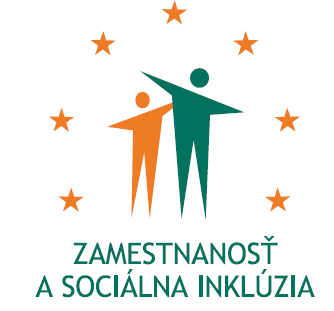 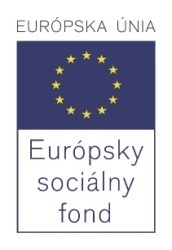 Formulár príkladov dobrej praxe ESF – a)                                              Príloha č. 1Tento projekt sa realizuje vďaka podpore z Európskeho sociálneho fondu v rámci Operačného programu Zamestnanosť a sociálna inklúzia.       www.employment.gov.sk / www.esf.gov.sk / www.upsvar.skNázov projektuPodpora zamestnávania UoZNázov Operačného programuZamestnanosť a sociálna inklúziaKód výzvy a ITMS kód projektuOP ZaSI NP 2015/1.1/01                                                            ITMS kód projektu: 27110130042Názov prioritnej osi, opatrenia a rámcovej aktivity1 Podpora rastu zamestnanosti 1.1 Podpora programov v oblasti podpory zamestnanosti a riešenia nezamestnanosti a dlhodobej nezamestnanostiMiesto realizácie projektu (mesto/okres/samosprávny kraj) Západné Slovensko, Stredné Slovensko, Východné SlovenskoTrnavský kraj, Nitriansky kraj, Trenčiansky kraj, Banskobystrický kraj, Žilinský kraj, Prešovský kraj, Košický krajČasový rámec realizácie projektu (dátum začatia a dátum ukončenia realizácie projektu:  ddmmrrrr – ddmmrrrr) 01.01.2015 - 30.11.2015 Rozpočet projektu ( celkové náklady na projekt a výška  poskytnutého nenávratného finančného príspevku)26 054 957,88 EURKontaktné údaje prijímateľa (názov a sídlo prijímateľa, meno kontaktnej osoby pre projekt,  telefón, fax, e-mail, webová stránka)Ústredie práce, sociálnych vecí a rodiny Špitálska 8, 812 67 Bratislava Slovenská republikaIng. Desanka Jablonická02/20444840desanka.jablonicka@upsvr.gov.skwww.upsvar.skCiele projektu  (uveďte kľúčové slová)Zlepšenie postavenia uchádzačov o zamestnanie (UoZ) a znevýhodnených uchádzačov o zamestnanie (ZUoZ) na trhu práce podporou vytvárania pracovných miest (PM).Špecifický cieľ 1:   Z výšenie možností uplatnenia mladých ľudí do 29 rokov na trhu práce prostredníctvom získania zručností a pracovných návykov.Špecifický cieľ 2:   Podpora motivácie zamestnávateľov zamestnávať mladých ľudí do 29 rokov.Špecifický cieľ 3:   Motivácia verejných zamestnávateľov vytvárať krátkodobé pracovné miesta pre ZUoZ vo vybraných oblastiach.Špecifický cieľ 4:   Podpora zamestnanosti a znižovanie nezamestnanosti vybraných skupín UoZ.Špecifický cieľ 5:   Podpora rozvoja regionálnej a miestnej zamestnanosti formou spolupráce úradov práce, sociálnych vecí a rodiny (ďalej „úrad“) so zamestnávateľskými subjektmi.Cieľové skupiny (uveďte kľúčové slová) UoZ podľa § 6 ods. 1 zákona o službách zamestnanosti, mladší ako 25 rokov veku, vedení v evidencii UoZ najmenej 3 mesiace, ktorí pred prijatím na vytvorené PM nemali pravidelne platené zamestnanie, to znamená, že nemali zamestnanie, ktoré trvalo najmenej šesť po sebe nasledujúcich mesiacov (aktivita č. 1),UoZ podľa § 6 ods. 1 zákona o službách zamestnanosti, mladší ako 29 rokov veku, vedení v evidencii UoZ najmenej 6 mesiacov, ktorí pred prijatím na vytvorené PM nemali pravidelne platené zamestnanie, to znamená, že nemali zamestnanie, ktoré trvalo najmenej šesť po sebe nasledujúcich mesiacov (aktivita č. 1),ZUoZ podľa § 8 ods. 1 zákona o službách zamestnanosti, vedení v evidencii UoZ  najmenej 3 mesiace (aktivita č. 2).Stručný opis projektu: (max. 50 riadkov)CieleSituácia na trhu práce v SR je v súčasnosti charakterizovaná vysokou mierou nezamestnanosti a vysokým podielom ZUoZ. Podľa štatistických zisťovaní Ústredia práce, sociálnych vecí a rodiny (ďalej len „ústredie“) bola v decembri 2014 miera evidovanej nezamestnanosti 12,29 %. Narastá aj nezamestnanosť ZUoZ, podľa § 8 ods.1 zákona č. 5/2004 Z. z. o službách zamestnanosti a o zmene a doplnení niektorých zákonov v znení neskorších predpisov (ďalej len „zákon o službách zamestnanosti). V rámci štruktúry UoZ pretrváva až cca. 90%-tný podiel ZUoZ. UoZ vo veku do 25 rokov tvoria 18,48 %-ný podiel z celkového počtu evidovaných UoZ, UoZ vo veku do 29 rokov 31,25 % a UoZ evidovaní viac ako 12 mesiacov tvoria dokonca 54,42 % podiel z celkového počtu evidovaných UoZ.Cieľom projektu je zlepšenie postavenia UoZ a ZUoZ na trhu práce podporou vytvárania PM. Plánované aktivity (max. 15 riadkov)Národný projekt realizuje Ústredie PSVR prostredníctvom úradov v rámci SR bez BSK.V rámci aktivity 1 Poskytovanie príspevku na podporu vytvorenia PM v prvom pravidelne platenom zamestnaní sa bude poskytovať finančný príspevok zamestnávateľovi, ktorý vytvorí PM a obsadí ho mladým nezamestnaným UoZ podľa § 51a zákona o službách zamestnanosti.V rámci aktivity 2 Poskytovanie príspevku na podporu vytvárania PM vo vymedzenej oblasti verejného zamestnávania podľa § 54 ods. 1 písm. a) zákona o službách zamestnanosti sa bude poskytovať finančný príspevok zamestnávateľovi z vymedzených oblastí verejného zamestnávania, ktorý vytvorí PM a obsadí ho ZUoZ podľa § 8 ods. 1 zákona o službách zamestnanosti, vedeným v evidencii UoZ minimálne 3 mesiace.Príspevky v rámci aktivity 1 a 2 bude poskytovať ústredie prostredníctvom úradov v rámci ich územnej pôsobnosti.Ústredie bude pri realizácii tohto národného projektu zabezpečovať riadiacu, koordinačnú a metodickú činnosť, komunikáciu vo vzťahu k RO a i.Podporné aktivity:Riadenie projektuPublicita a informovanosť Plánované publikácie zamerané na šírenie výsledkov projektu, webové stránky alebo iné plánované aktivityPublicita a informovanosť bude zabezpečená počas celého obdobia trvania realizácie národného projektu a bude sa riadiť Manuálom pre informovanie a publicitu pre prijímateľov v rámci ESF (2007-2013) pre Operačný program Zamestnanosť a sociálna inklúzia.V zmysle Manuálu pre informovanie a publicitu bude publicita projektu realizovaná prostredníctvom printových médií, informačných/propagačných materiálov. Prostredníctvom nich bude prijímateľ informovať účastníkov projektu ako aj širokú verejnosť, že aktivity, ktoré sa realizujú v rámci projektu sa uskutočňujú vďaka pomoci EÚ, konkrétne vďaka prostriedkom poskytnutým z ESF.Publicita bude centrálne zabezpečovaná a koordinovaná ústredím. Všetky verejné obstarávania v rámci publicity budú zabezpečované MPSVR SR, prostredníctvom centrálneho verejného obstarávania, alebo ústredím. 